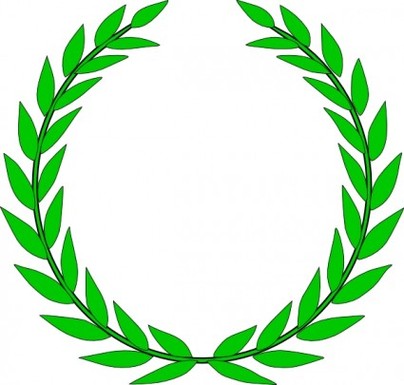 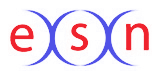 Wadman-van Gennipprijs 2018Bij het ESN voorjaarssymposium zal, bij voldoende aanmeldingen,de Wadman-van Gennipprijs worden uitgereikt.Het reglement is te vinden op de website van de ESN:http://www.esnlt.org/files/files/Reglement%20prijzen%202017.pdfEr zijn enkele wijzigingen ten opzichte van eerdere jaren:het werk kan bestaan uit een proefschrift of meerdere (minimaal 2) publicaties met een gemeenschappelijk thema (bijvoorbeeld publicaties van een postdoc)Bij minder dan 4 nominaties wordt de prijs niet uitgereikt.Indienen kan tot 1 maart 2018Indienen voor 1 maart 2018 bij:Digitaal: 	info@esnlt.orgSchriftelijk: 	Mevr. G.M. Buisman, sectie metabole Diagnostiek, UMC Utrecht, locatie WKZ (KC02.069.1), Postbus 85090, 3508 AB Utrecht